RADNI ODGOJ : Obriši prašinu u svojoj sobi i usisaj  ili pometi pod-UPOZNAVANJE ŠKOLE I RADNE OKOLINE: Prigodna tema : Uskrs. Bliži nam se vrijeme Uskrsa. Što slavimo na Uskrs? Koju hranu jedemo na Uskrs? Kako zovemo jaja koja stavljamo u košaru na Uskrs? Zašto ih tako zovemo?Da bi odgovorio na ova pitanja pogledaj slikopriču koji imaš iz Komunikacije. Pronađi parove na ovome linku: https://wordwall.net/hr/resource/13559041GLAZBENA KREATIVNOST: Poslušaj prigodnu uskršnju pjesmicu i zapjevaj https://www.youtube.com/watch?v=d8r9bC_TL8w KOMUNIKACIJA: Slikopriča : Sretan UskrsPročitaj slikopriču Sretan Uskrs i odgovori na pitanja na nastavnom listićuSKRB O SEBI : Kuhanje jaja u lukuDanas kuhamo jaja, ali ne obična jaja već pisanice. Raditi ćemo pisanice na tradicionalan način.Za ova jaja u toplim tonovima smeđe i crvene boje trebat će vam ljuske crvenog ili bijelog luka. Koristit ćete najlonke ili gazu i različito bilje poput peršina ili lišća koje nađete u vrtu kao što je djetelina. POTREBAN PRIBOR ZA RAD: 	jaja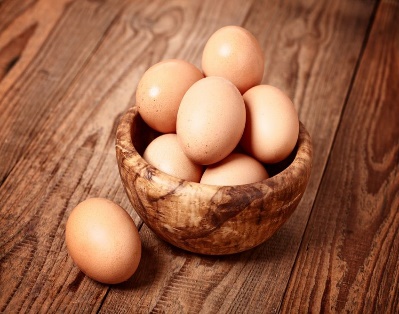     ljuske ljubičastog luk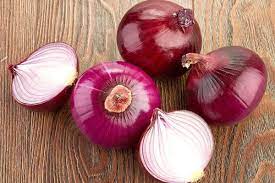   najlonka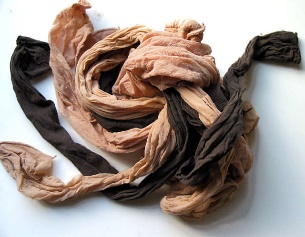   listići djeteline ili nekog drugog bilja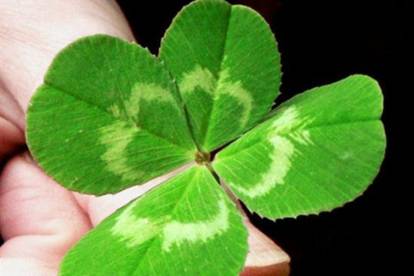   lonac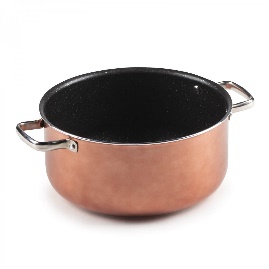      voda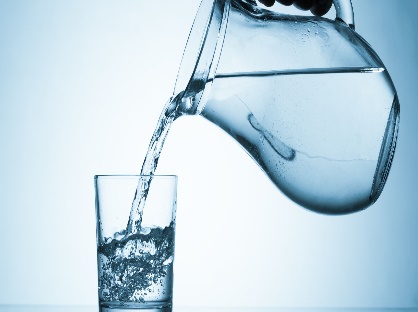     sol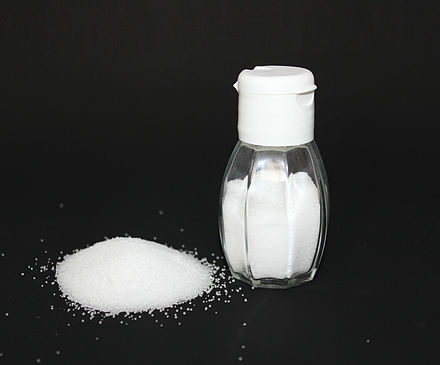 POSTUPAK: 1. Uz pomoć mame pripremi sastojke s popisa 2. Što samostalnije oguli ljuske s luka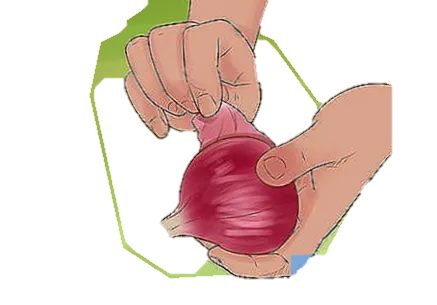  3.Uz pomoć odrasle osobe nareži najlonke na komade  4. U svaki komad najlonke stavi jedno jaje i listić neke biljke ili cvijetić 5 . Odrasla osoba zaveže čvor na najlonci 6. Natoči vodu u lonac i stavi ga na štednjak, u lonac stavi ljuske luka 7. Dodaj žličicu soli 8. Odmakni se od štednjaka i gledaj kako će ga upaliti odrasla osoba 9. Pričekaj da ljuske otpuiste boju, a zatim gledaj kako će odrasla osoba staviti kuhati jaja. Dok se jaja kuhaju  što samostalnije pospremi radni prostor 10. Odrasla osoba ugasi štednjak, makne lonac s vatre, izlije vruću vodu te ostavi pisanice na sigurnom da se ohlade 11.- Kad su ohlađene pisanice što samostalnije skini najlonske čarape12.  Svaku pisanicu možeš prebrisati nauljanom krpom 13. Stavi pisanice u košaru Sam postupak pripremanja pisanica na starinski način možete pogledati i na ovome linku : https://www.youtube.com/watch?v=TKIUgT0fba4